Relating Months and Years Behaviours/StrategiesRelating Months and Years Behaviours/StrategiesRelating Months and Years Behaviours/StrategiesStudent chooses a card, but does not know the months of the year.Student reads the months on the calendar, but struggles with the use of ordinal numbers in context.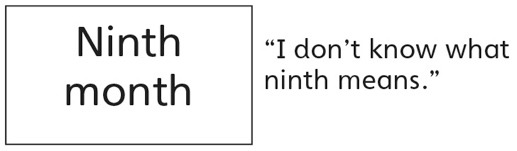 Student understands the use of ordinalnumbers in context, but struggles to say thenumber name sequence starting with 1 andcounting forward.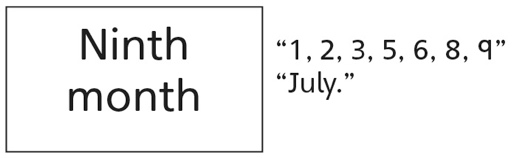 Observations/DocumentationObservations/DocumentationObservations/DocumentationStudent understands the use of ordinal numbers in context, but relies on a calendar to answer clue cards.Student understands the use of ordinal numbers in context, but is unable to order the months without referring to a calendar.Student understands the relationship of unitsof time (e.g., months and years), successfullyanswers all clue cards, and orders the cards bymonth.Observations/DocumentationObservations/DocumentationObservations/Documentation